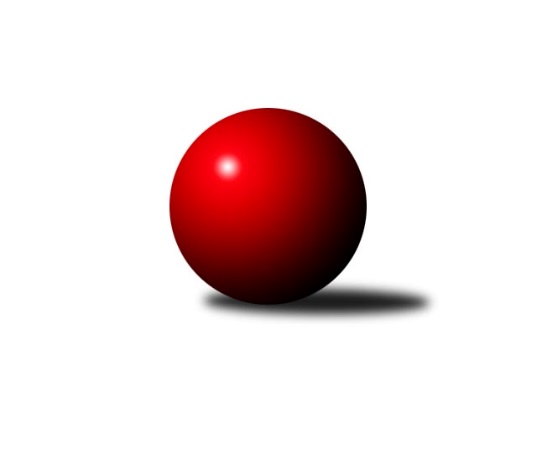 Č.3Ročník 2020/2021	24.5.2024 Interliga 2020/2021Statistika 3. kolaTabulka družstev:		družstvo	záp	výh	rem	proh	skore	sety	průměr	body	plné	dorážka	chyby	1.	ŠK Železiarne Podbrezová	4	4	0	0	29.0 : 3.0 	(69.5 : 26.5)	3733	8	2403	1330	8.5	2.	SKK Rokycany	4	3	0	1	19.0 : 13.0 	(52.0 : 44.0)	3578	6	2323	1255	14	3.	TJ Sokol Husovice	2	2	0	0	12.0 : 4.0 	(29.5 : 18.5)	3534	4	2288	1246	11	4.	ŠKK Trstená Starek	2	2	0	0	10.0 : 6.0 	(30.5 : 17.5)	3635	4	2374	1261	8.5	5.	KK Ježci Jihlava	4	2	0	2	18.0 : 14.0 	(53.5 : 42.5)	3535	4	2303	1232	10.3	6.	TJ Lokomotíva Vrútky	4	2	0	2	17.0 : 15.0 	(46.5 : 49.5)	3526	4	2330	1196	12.8	7.	TJ Rakovice	4	2	0	2	16.0 : 16.0 	(42.0 : 54.0)	3629	4	2354	1275	8.5	8.	KK Slavoj Praha	2	1	0	1	8.0 : 8.0 	(24.5 : 23.5)	3521	2	2297	1225	13	9.	KK Tatran Sučany	4	1	0	3	11.0 : 21.0 	(41.0 : 55.0)	3510	2	2307	1203	15	10.	TJ Slavoj Veľký Šariš	4	1	0	3	11.0 : 21.0 	(39.0 : 57.0)	3546	2	2316	1230	18.5	11.	TJ Sokol Luhačovice	3	0	0	3	6.0 : 18.0 	(25.0 : 47.0)	3489	0	2289	1200	16	12.	KK Inter Bratislava	3	0	0	3	3.0 : 21.0 	(27.0 : 45.0)	3428	0	2251	1176	19.3Tabulka doma:		družstvo	záp	výh	rem	proh	skore	sety	průměr	body	maximum	minimum	1.	ŠK Železiarne Podbrezová	3	3	0	0	22.0 : 2.0 	(53.5 : 18.5)	3783	6	3897	3648	2.	TJ Lokomotíva Vrútky	2	2	0	0	14.0 : 2.0 	(29.0 : 19.0)	3743	4	3784	3702	3.	TJ Rakovice	2	2	0	0	11.0 : 5.0 	(24.0 : 24.0)	3614	4	3629	3598	4.	SKK Rokycany	1	1	0	0	6.0 : 2.0 	(17.0 : 7.0)	3569	2	3569	3569	5.	ŠKK Trstená Starek	1	1	0	0	5.0 : 3.0 	(16.0 : 8.0)	3722	2	3722	3722	6.	KK Slavoj Praha	1	1	0	0	5.0 : 3.0 	(14.0 : 10.0)	3546	2	3546	3546	7.	TJ Sokol Husovice	1	1	0	0	5.0 : 3.0 	(13.5 : 10.5)	3538	2	3538	3538	8.	KK Ježci Jihlava	2	1	0	1	9.0 : 7.0 	(25.0 : 23.0)	3492	2	3536	3448	9.	KK Tatran Sučany	3	1	0	2	9.0 : 15.0 	(34.0 : 38.0)	3587	2	3690	3497	10.	KK Inter Bratislava	1	0	0	1	2.0 : 6.0 	(10.5 : 13.5)	3442	0	3442	3442	11.	TJ Sokol Luhačovice	1	0	0	1	1.0 : 7.0 	(8.0 : 16.0)	3420	0	3420	3420	12.	TJ Slavoj Veľký Šariš	2	0	0	2	5.0 : 11.0 	(20.0 : 28.0)	3497	0	3546	3448Tabulka venku:		družstvo	záp	výh	rem	proh	skore	sety	průměr	body	maximum	minimum	1.	SKK Rokycany	3	2	0	1	13.0 : 11.0 	(35.0 : 37.0)	3581	4	3606	3562	2.	ŠK Železiarne Podbrezová	1	1	0	0	7.0 : 1.0 	(16.0 : 8.0)	3683	2	3683	3683	3.	TJ Sokol Husovice	1	1	0	0	7.0 : 1.0 	(16.0 : 8.0)	3530	2	3530	3530	4.	ŠKK Trstená Starek	1	1	0	0	5.0 : 3.0 	(14.5 : 9.5)	3548	2	3548	3548	5.	KK Ježci Jihlava	2	1	0	1	9.0 : 7.0 	(28.5 : 19.5)	3557	2	3585	3528	6.	TJ Slavoj Veľký Šariš	2	1	0	1	6.0 : 10.0 	(19.0 : 29.0)	3571	2	3595	3547	7.	KK Slavoj Praha	1	0	0	1	3.0 : 5.0 	(10.5 : 13.5)	3496	0	3496	3496	8.	KK Tatran Sučany	1	0	0	1	2.0 : 6.0 	(7.0 : 17.0)	3433	0	3433	3433	9.	TJ Rakovice	2	0	0	2	5.0 : 11.0 	(18.0 : 30.0)	3637	0	3671	3602	10.	TJ Sokol Luhačovice	2	0	0	2	5.0 : 11.0 	(17.0 : 31.0)	3524	0	3531	3516	11.	TJ Lokomotíva Vrútky	2	0	0	2	3.0 : 13.0 	(17.5 : 30.5)	3417	0	3555	3279	12.	KK Inter Bratislava	2	0	0	2	1.0 : 15.0 	(16.5 : 31.5)	3421	0	3514	3327Tabulka podzimní části:		družstvo	záp	výh	rem	proh	skore	sety	průměr	body	doma	venku	1.	ŠK Železiarne Podbrezová	4	4	0	0	29.0 : 3.0 	(69.5 : 26.5)	3733	8 	3 	0 	0 	1 	0 	0	2.	SKK Rokycany	4	3	0	1	19.0 : 13.0 	(52.0 : 44.0)	3578	6 	1 	0 	0 	2 	0 	1	3.	TJ Sokol Husovice	2	2	0	0	12.0 : 4.0 	(29.5 : 18.5)	3534	4 	1 	0 	0 	1 	0 	0	4.	ŠKK Trstená Starek	2	2	0	0	10.0 : 6.0 	(30.5 : 17.5)	3635	4 	1 	0 	0 	1 	0 	0	5.	KK Ježci Jihlava	4	2	0	2	18.0 : 14.0 	(53.5 : 42.5)	3535	4 	1 	0 	1 	1 	0 	1	6.	TJ Lokomotíva Vrútky	4	2	0	2	17.0 : 15.0 	(46.5 : 49.5)	3526	4 	2 	0 	0 	0 	0 	2	7.	TJ Rakovice	4	2	0	2	16.0 : 16.0 	(42.0 : 54.0)	3629	4 	2 	0 	0 	0 	0 	2	8.	KK Slavoj Praha	2	1	0	1	8.0 : 8.0 	(24.5 : 23.5)	3521	2 	1 	0 	0 	0 	0 	1	9.	KK Tatran Sučany	4	1	0	3	11.0 : 21.0 	(41.0 : 55.0)	3510	2 	1 	0 	2 	0 	0 	1	10.	TJ Slavoj Veľký Šariš	4	1	0	3	11.0 : 21.0 	(39.0 : 57.0)	3546	2 	0 	0 	2 	1 	0 	1	11.	TJ Sokol Luhačovice	3	0	0	3	6.0 : 18.0 	(25.0 : 47.0)	3489	0 	0 	0 	1 	0 	0 	2	12.	KK Inter Bratislava	3	0	0	3	3.0 : 21.0 	(27.0 : 45.0)	3428	0 	0 	0 	1 	0 	0 	2Tabulka jarní části:		družstvo	záp	výh	rem	proh	skore	sety	průměr	body	doma	venku	1.	KK Inter Bratislava	0	0	0	0	0.0 : 0.0 	(0.0 : 0.0)	0	0 	0 	0 	0 	0 	0 	0 	2.	TJ Lokomotíva Vrútky	0	0	0	0	0.0 : 0.0 	(0.0 : 0.0)	0	0 	0 	0 	0 	0 	0 	0 	3.	TJ Slavoj Veľký Šariš	0	0	0	0	0.0 : 0.0 	(0.0 : 0.0)	0	0 	0 	0 	0 	0 	0 	0 	4.	TJ Rakovice	0	0	0	0	0.0 : 0.0 	(0.0 : 0.0)	0	0 	0 	0 	0 	0 	0 	0 	5.	KK Tatran Sučany	0	0	0	0	0.0 : 0.0 	(0.0 : 0.0)	0	0 	0 	0 	0 	0 	0 	0 	6.	KK Ježci Jihlava	0	0	0	0	0.0 : 0.0 	(0.0 : 0.0)	0	0 	0 	0 	0 	0 	0 	0 	7.	ŠKK Trstená Starek	0	0	0	0	0.0 : 0.0 	(0.0 : 0.0)	0	0 	0 	0 	0 	0 	0 	0 	8.	KK Slavoj Praha	0	0	0	0	0.0 : 0.0 	(0.0 : 0.0)	0	0 	0 	0 	0 	0 	0 	0 	9.	TJ Sokol Luhačovice	0	0	0	0	0.0 : 0.0 	(0.0 : 0.0)	0	0 	0 	0 	0 	0 	0 	0 	10.	SKK Rokycany	0	0	0	0	0.0 : 0.0 	(0.0 : 0.0)	0	0 	0 	0 	0 	0 	0 	0 	11.	ŠK Železiarne Podbrezová	0	0	0	0	0.0 : 0.0 	(0.0 : 0.0)	0	0 	0 	0 	0 	0 	0 	0 	12.	TJ Sokol Husovice	0	0	0	0	0.0 : 0.0 	(0.0 : 0.0)	0	0 	0 	0 	0 	0 	0 	0 Zisk bodů pro družstvo:		jméno hráče	družstvo	body	zápasy	v %	dílčí body	sety	v %	1.	Peter Nemček 	ŠK Železiarne Podbrezová 	4	/	4	(100%)	15	/	16	(94%)	2.	Erik Kuna 	ŠK Železiarne Podbrezová 	4	/	4	(100%)	13	/	16	(81%)	3.	Bystrík Vadovič 	ŠK Železiarne Podbrezová 	4	/	4	(100%)	12.5	/	16	(78%)	4.	Marek Olejňák 	TJ Slavoj Veľký Šariš 	3	/	3	(100%)	8	/	12	(67%)	5.	David Matlach 	TJ Sokol Luhačovice 	3	/	3	(100%)	7	/	12	(58%)	6.	Richard Varga 	TJ Rakovice 	3	/	3	(100%)	6	/	12	(50%)	7.	Michal Jirouš 	SKK Rokycany 	3	/	4	(75%)	12	/	16	(75%)	8.	Petr Dobeš ml.	KK Ježci Jihlava 	3	/	4	(75%)	11	/	16	(69%)	9.	Peter Marček 	TJ Lokomotíva Vrútky 	3	/	4	(75%)	11	/	16	(69%)	10.	Marcel Ivančík 	TJ Rakovice 	3	/	4	(75%)	11	/	16	(69%)	11.	Daniel Neumann 	SKK Rokycany 	3	/	4	(75%)	10.5	/	16	(66%)	12.	Jan Kotyza 	KK Ježci Jihlava 	3	/	4	(75%)	10.5	/	16	(66%)	13.	Ivan Čech 	KK Tatran Sučany 	3	/	4	(75%)	10	/	16	(63%)	14.	Miroslav Šnejdar ml.	SKK Rokycany 	3	/	4	(75%)	9.5	/	16	(59%)	15.	Boris Šintál 	TJ Rakovice 	3	/	4	(75%)	9	/	16	(56%)	16.	Mikolaj Konopka 	ŠKK Trstená Starek 	2	/	2	(100%)	8	/	8	(100%)	17.	Dušan Ryba 	TJ Sokol Husovice 	2	/	2	(100%)	8	/	8	(100%)	18.	Lukáš Juris 	ŠKK Trstená Starek 	2	/	2	(100%)	7	/	8	(88%)	19.	Jan Bína 	ŠK Železiarne Podbrezová 	2	/	2	(100%)	7	/	8	(88%)	20.	Jaroslav Hažva 	KK Slavoj Praha 	2	/	2	(100%)	6	/	8	(75%)	21.	Petr Hendrych 	TJ Sokol Husovice 	2	/	2	(100%)	6	/	8	(75%)	22.	Zdeněk Vymazal 	TJ Sokol Husovice 	2	/	2	(100%)	5	/	8	(63%)	23.	Marek Juris 	ŠKK Trstená Starek 	2	/	2	(100%)	5	/	8	(63%)	24.	Jiří Veselý 	ŠK Železiarne Podbrezová 	2	/	2	(100%)	5	/	8	(63%)	25.	Ján Kubena 	TJ Lokomotíva Vrútky 	2	/	2	(100%)	5	/	8	(63%)	26.	Filip Bánik 	ŠK Železiarne Podbrezová 	2	/	2	(100%)	5	/	8	(63%)	27.	Rostislav Gorecký 	TJ Sokol Luhačovice 	2	/	3	(67%)	8	/	12	(67%)	28.	Radoslav Fúska 	KK Inter Bratislava 	2	/	3	(67%)	7	/	12	(58%)	29.	Róbert Vereš 	KK Tatran Sučany 	2	/	3	(67%)	6	/	12	(50%)	30.	Jan Endršt 	SKK Rokycany 	2	/	3	(67%)	5	/	12	(42%)	31.	Daniel Braun 	KK Ježci Jihlava 	2	/	4	(50%)	10	/	16	(63%)	32.	Robin Parkan 	KK Ježci Jihlava 	2	/	4	(50%)	9.5	/	16	(59%)	33.	Roman Bukový 	KK Tatran Sučany 	2	/	4	(50%)	9	/	16	(56%)	34.	Roman Pytlík 	SKK Rokycany 	2	/	4	(50%)	9	/	16	(56%)	35.	Tomáš Pašiak 	ŠK Železiarne Podbrezová 	2	/	4	(50%)	9	/	16	(56%)	36.	Radoslav Foltin 	TJ Slavoj Veľký Šariš 	2	/	4	(50%)	9	/	16	(56%)	37.	Tomáš Valík 	KK Ježci Jihlava 	2	/	4	(50%)	8	/	16	(50%)	38.	Miroslav Ruttkay 	TJ Lokomotíva Vrútky 	2	/	4	(50%)	8	/	16	(50%)	39.	Marián Ruttkay 	TJ Lokomotíva Vrútky 	2	/	4	(50%)	7.5	/	16	(47%)	40.	Milan Tomka 	TJ Lokomotíva Vrútky 	2	/	4	(50%)	6	/	16	(38%)	41.	Tomáš Molek 	TJ Sokol Luhačovice 	1	/	1	(100%)	4	/	4	(100%)	42.	David Kuděj 	KK Slavoj Praha 	1	/	1	(100%)	4	/	4	(100%)	43.	Libor Škoula 	TJ Sokol Husovice 	1	/	1	(100%)	3	/	4	(75%)	44.	Erik Gallo 	ŠK Železiarne Podbrezová 	1	/	1	(100%)	2	/	4	(50%)	45.	Michal Koubek 	KK Slavoj Praha 	1	/	1	(100%)	2	/	4	(50%)	46.	Evžen Valtr 	KK Slavoj Praha 	1	/	2	(50%)	3.5	/	8	(44%)	47.	Martin Čiliak 	KK Tatran Sučany 	1	/	2	(50%)	3	/	8	(38%)	48.	Jozef Adamčík 	TJ Lokomotíva Vrútky 	1	/	2	(50%)	3	/	8	(38%)	49.	Erik Šaršala 	TJ Slavoj Veľký Šariš 	1	/	2	(50%)	3	/	8	(38%)	50.	Petr Pavlík 	KK Slavoj Praha 	1	/	2	(50%)	3	/	8	(38%)	51.	Damián Bielik 	TJ Rakovice 	1	/	2	(50%)	3	/	8	(38%)	52.	Václav Mazur 	TJ Sokol Husovice 	1	/	2	(50%)	2.5	/	8	(31%)	53.	Ladislav Urban 	TJ Rakovice 	1	/	2	(50%)	2	/	8	(25%)	54.	Adam Tomka 	TJ Lokomotíva Vrútky 	1	/	2	(50%)	2	/	8	(25%)	55.	Patrik Tumma 	KK Inter Bratislava 	1	/	3	(33%)	6.5	/	12	(54%)	56.	Ján Vyletel 	KK Tatran Sučany 	1	/	3	(33%)	5	/	12	(42%)	57.	Šimon Magala 	TJ Rakovice 	1	/	3	(33%)	4.5	/	12	(38%)	58.	Rastislav Beran 	TJ Slavoj Veľký Šariš 	1	/	3	(33%)	4.5	/	12	(38%)	59.	Tomáš Roháľ 	TJ Slavoj Veľký Šariš 	1	/	4	(25%)	7	/	16	(44%)	60.	Peter Peregrin 	TJ Slavoj Veľký Šariš 	1	/	4	(25%)	6	/	16	(38%)	61.	Matúš Červenec 	KK Tatran Sučany 	0	/	1	(0%)	2	/	4	(50%)	62.	Tomáš Žižlavský 	TJ Sokol Husovice 	0	/	1	(0%)	2	/	4	(50%)	63.	Libor Čech 	KK Tatran Sučany 	0	/	1	(0%)	2	/	4	(50%)	64.	Miroslav Vlčko 	KK Inter Bratislava 	0	/	1	(0%)	2	/	4	(50%)	65.	Lukáš Nesteš 	TJ Rakovice 	0	/	1	(0%)	1	/	4	(25%)	66.	Oliver KaŽimir 	TJ Slavoj Veľký Šariš 	0	/	1	(0%)	1	/	4	(25%)	67.	Ondrej Kyselica 	ŠK Železiarne Podbrezová 	0	/	1	(0%)	1	/	4	(25%)	68.	Matej Ondrus 	KK Inter Bratislava 	0	/	1	(0%)	1	/	4	(25%)	69.	Marek Zajko 	KK Inter Bratislava 	0	/	1	(0%)	0.5	/	4	(13%)	70.	Jakub Pekárek 	TJ Sokol Luhačovice 	0	/	1	(0%)	0	/	4	(0%)	71.	Roman Magala 	TJ Rakovice 	0	/	1	(0%)	0	/	4	(0%)	72.	Samuel Pohanič 	KK Inter Bratislava 	0	/	1	(0%)	0	/	4	(0%)	73.	Gabriel Listofer 	KK Inter Bratislava 	0	/	1	(0%)	0	/	4	(0%)	74.	Vojtěch Havlík 	SKK Rokycany 	0	/	1	(0%)	0	/	4	(0%)	75.	Peter Hanko 	TJ Lokomotíva Vrútky 	0	/	2	(0%)	4	/	8	(50%)	76.	Miroslav Fiedler 	KK Inter Bratislava 	0	/	2	(0%)	4	/	8	(50%)	77.	Marek Štefančík 	ŠKK Trstená Starek 	0	/	2	(0%)	4	/	8	(50%)	78.	Peter Šibal 	ŠKK Trstená Starek 	0	/	2	(0%)	3.5	/	8	(44%)	79.	Michal Šimek 	TJ Sokol Husovice 	0	/	2	(0%)	3	/	8	(38%)	80.	Martin Kozák 	ŠKK Trstená Starek 	0	/	2	(0%)	3	/	8	(38%)	81.	Michal Markus 	TJ Sokol Luhačovice 	0	/	2	(0%)	2	/	8	(25%)	82.	František Rusín 	KK Slavoj Praha 	0	/	2	(0%)	2	/	8	(25%)	83.	Jiří Mrlík 	TJ Sokol Luhačovice 	0	/	2	(0%)	1	/	8	(13%)	84.	Pavol Gašparík 	KK Inter Bratislava 	0	/	2	(0%)	1	/	8	(13%)	85.	Richard Kucko 	TJ Slavoj Veľký Šariš 	0	/	2	(0%)	0.5	/	8	(6%)	86.	Stanislav Partl 	KK Ježci Jihlava 	0	/	2	(0%)	0.5	/	8	(6%)	87.	Vojtěch Špelina 	SKK Rokycany 	0	/	3	(0%)	5	/	12	(42%)	88.	Martin Pozsgai 	KK Inter Bratislava 	0	/	3	(0%)	5	/	12	(42%)	89.	Peter Adamec 	KK Tatran Sučany 	0	/	3	(0%)	2	/	12	(17%)	90.	Tomáš Juřík 	TJ Sokol Luhačovice 	0	/	3	(0%)	2	/	12	(17%)	91.	Michael Divílek ml.	TJ Sokol Luhačovice 	0	/	3	(0%)	1	/	12	(8%)	92.	Peter Magala 	TJ Rakovice 	0	/	4	(0%)	5.5	/	16	(34%)Průměry na kuželnách:		kuželna	průměr	plné	dorážka	chyby	výkon na hráče	1.	Trstená, 1-4	3696	2384	1312	6.0	(616.1)	2.	Vrútky, 1-4	3650	2354	1295	11.3	(608.4)	3.	Podbrezová, 1-6	3633	2364	1269	14.5	(605.5)	4.	Sučany, 1-4	3595	2336	1258	17.0	(599.2)	5.	Rakovice, 1-4	3591	2336	1255	9.8	(598.6)	6.	SK Žižkov Praha, 1-4	3531	2312	1219	15.0	(588.5)	7.	Veľký Šariš, 2-5	3526	2314	1211	12.5	(587.7)	8.	TJ Sokol Husovice, 1-4	3517	2295	1222	14.5	(586.2)	9.	SKK Rokycany, 1-4	3501	2308	1193	16.0	(583.5)	10.	Inter BA, 1-6	3485	2269	1215	9.5	(580.8)	11.	TJ Sokol Luhačovice, 1-4	3475	2269	1205	8.0	(579.2)	12.	KK PSJ Jihlava, 1-4	3467	2287	1179	15.0	(577.9)Nejlepší výkony na kuželnách:Trstená, 1-4ŠKK Trstená Starek	3722	1. kolo	Mikolaj Konopka 	ŠKK Trstená Starek	646	1. koloTJ Rakovice	3671	1. kolo	Boris Šintál 	TJ Rakovice	639	1. kolo		. kolo	Lukáš Juris 	ŠKK Trstená Starek	635	1. kolo		. kolo	Marek Juris 	ŠKK Trstená Starek	633	1. kolo		. kolo	Martin Kozák 	ŠKK Trstená Starek	632	1. kolo		. kolo	Marcel Ivančík 	TJ Rakovice	620	1. kolo		. kolo	Ladislav Urban 	TJ Rakovice	620	1. kolo		. kolo	Peter Šibal 	ŠKK Trstená Starek	615	1. kolo		. kolo	Richard Varga 	TJ Rakovice	600	1. kolo		. kolo	Šimon Magala 	TJ Rakovice	599	1. koloVrútky, 1-4TJ Lokomotíva Vrútky	3784	2. kolo	Marcel Ivančík 	TJ Rakovice	659	3. koloTJ Lokomotíva Vrútky	3702	3. kolo	Peter Marček 	TJ Lokomotíva Vrútky	656	2. koloTJ Rakovice	3602	3. kolo	Jozef Adamčík 	TJ Lokomotíva Vrútky	656	3. koloKK Inter Bratislava	3514	2. kolo	Boris Šintál 	TJ Rakovice	647	3. kolo		. kolo	Milan Tomka 	TJ Lokomotíva Vrútky	644	2. kolo		. kolo	Marián Ruttkay 	TJ Lokomotíva Vrútky	643	3. kolo		. kolo	Marián Ruttkay 	TJ Lokomotíva Vrútky	639	2. kolo		. kolo	Miroslav Ruttkay 	TJ Lokomotíva Vrútky	632	2. kolo		. kolo	Peter Marček 	TJ Lokomotíva Vrútky	619	3. kolo		. kolo	Jozef Adamčík 	TJ Lokomotíva Vrútky	617	2. koloPodbrezová, 1-6ŠK Železiarne Podbrezová	3897	1. kolo	Peter Nemček 	ŠK Železiarne Podbrezová	665	1. koloŠK Železiarne Podbrezová	3804	2. kolo	Peter Nemček 	ŠK Železiarne Podbrezová	661	2. koloŠK Železiarne Podbrezová	3648	3. kolo	Bystrík Vadovič 	ŠK Železiarne Podbrezová	655	2. koloSKK Rokycany	3575	2. kolo	Erik Kuna 	ŠK Železiarne Podbrezová	654	1. koloTJ Slavoj Veľký Šariš	3547	1. kolo	Jan Bína 	ŠK Železiarne Podbrezová	652	2. koloKK Inter Bratislava	3327	3. kolo	Jan Bína 	ŠK Železiarne Podbrezová	650	1. kolo		. kolo	Erik Kuna 	ŠK Železiarne Podbrezová	646	2. kolo		. kolo	Bystrík Vadovič 	ŠK Železiarne Podbrezová	645	1. kolo		. kolo	Tomáš Pašiak 	ŠK Železiarne Podbrezová	643	1. kolo		. kolo	Jiří Veselý 	ŠK Železiarne Podbrezová	640	1. koloSučany, 1-4KK Tatran Sučany	3690	2. kolo	Ivan Čech 	KK Tatran Sučany	654	2. koloŠK Železiarne Podbrezová	3683	3. kolo	Erik Kuna 	ŠK Železiarne Podbrezová	651	3. koloTJ Slavoj Veľký Šariš	3595	3. kolo	Bystrík Vadovič 	ŠK Železiarne Podbrezová	648	3. koloKK Tatran Sučany	3575	3. kolo	Roman Bukový 	KK Tatran Sučany	647	2. koloTJ Sokol Luhačovice	3531	2. kolo	Peter Nemček 	ŠK Železiarne Podbrezová	640	3. koloKK Tatran Sučany	3497	3. kolo	Martin Čiliak 	KK Tatran Sučany	634	3. kolo		. kolo	Ivan Čech 	KK Tatran Sučany	631	3. kolo		. kolo	David Matlach 	TJ Sokol Luhačovice	630	2. kolo		. kolo	Ivan Čech 	KK Tatran Sučany	617	3. kolo		. kolo	Ján Vyletel 	KK Tatran Sučany	614	3. koloRakovice, 1-4TJ Rakovice	3629	2. kolo	Robin Parkan 	KK Ježci Jihlava	645	2. koloTJ Rakovice	3598	3. kolo	Petr Dobeš ml.	KK Ježci Jihlava	643	2. koloKK Ježci Jihlava	3585	2. kolo	Damián Bielik 	TJ Rakovice	638	3. koloTJ Lokomotíva Vrútky	3555	3. kolo	Milan Tomka 	TJ Lokomotíva Vrútky	633	3. kolo		. kolo	Peter Magala 	TJ Rakovice	625	2. kolo		. kolo	Boris Šintál 	TJ Rakovice	622	3. kolo		. kolo	Peter Marček 	TJ Lokomotíva Vrútky	620	3. kolo		. kolo	Boris Šintál 	TJ Rakovice	619	2. kolo		. kolo	Richard Varga 	TJ Rakovice	614	2. kolo		. kolo	Richard Varga 	TJ Rakovice	612	3. koloSK Žižkov Praha, 1-4KK Slavoj Praha	3546	3. kolo	Jaroslav Hažva 	KK Slavoj Praha	653	3. koloTJ Sokol Luhačovice	3516	3. kolo	Rostislav Gorecký 	TJ Sokol Luhačovice	644	3. kolo		. kolo	Tomáš Molek 	TJ Sokol Luhačovice	642	3. kolo		. kolo	David Kuděj 	KK Slavoj Praha	625	3. kolo		. kolo	Tomáš Juřík 	TJ Sokol Luhačovice	577	3. kolo		. kolo	František Rusín 	KK Slavoj Praha	575	3. kolo		. kolo	Evžen Valtr 	KK Slavoj Praha	574	3. kolo		. kolo	Petr Pavlík 	KK Slavoj Praha	573	3. kolo		. kolo	David Matlach 	TJ Sokol Luhačovice	573	3. kolo		. kolo	Michael Divílek ml.	TJ Sokol Luhačovice	553	3. koloVeľký Šariš, 2-5SKK Rokycany	3562	2. kolo	Marek Olejňák 	TJ Slavoj Veľký Šariš	644	3. koloŠKK Trstená Starek	3548	3. kolo	Michal Jirouš 	SKK Rokycany	631	2. koloTJ Slavoj Veľký Šariš	3546	2. kolo	Marek Olejňák 	TJ Slavoj Veľký Šariš	625	2. koloTJ Slavoj Veľký Šariš	3448	3. kolo	Radoslav Foltin 	TJ Slavoj Veľký Šariš	617	2. kolo		. kolo	Miroslav Šnejdar ml.	SKK Rokycany	612	2. kolo		. kolo	Radoslav Foltin 	TJ Slavoj Veľký Šariš	609	3. kolo		. kolo	Marek Štefančík 	ŠKK Trstená Starek	605	3. kolo		. kolo	Lukáš Juris 	ŠKK Trstená Starek	604	3. kolo		. kolo	Martin Kozák 	ŠKK Trstená Starek	603	3. kolo		. kolo	Tomáš Roháľ 	TJ Slavoj Veľký Šariš	603	2. koloTJ Sokol Husovice, 1-4TJ Sokol Husovice	3538	2. kolo	Evžen Valtr 	KK Slavoj Praha	629	2. koloKK Slavoj Praha	3496	2. kolo	Petr Hendrych 	TJ Sokol Husovice	610	2. koloKK Ježci Jihlava	0	3. kolo	Jaroslav Hažva 	KK Slavoj Praha	608	2. koloTJ Sokol Husovice	0	3. kolo	Michal Šimek 	TJ Sokol Husovice	603	2. kolo		. kolo	Michal Koubek 	KK Slavoj Praha	590	2. kolo		. kolo	Dušan Ryba 	TJ Sokol Husovice	589	2. kolo		. kolo	Václav Mazur 	TJ Sokol Husovice	585	2. kolo		. kolo	Tomáš Žižlavský 	TJ Sokol Husovice	581	2. kolo		. kolo	Zdeněk Vymazal 	TJ Sokol Husovice	570	2. kolo		. kolo	František Rusín 	KK Slavoj Praha	570	2. koloSKK Rokycany, 1-4SKK Rokycany	3569	1. kolo	Miroslav Šnejdar ml.	SKK Rokycany	628	1. koloKK Tatran Sučany	3433	1. kolo	Roman Bukový 	KK Tatran Sučany	606	1. kolo		. kolo	Roman Pytlík 	SKK Rokycany	603	1. kolo		. kolo	Jan Endršt 	SKK Rokycany	602	1. kolo		. kolo	Michal Jirouš 	SKK Rokycany	600	1. kolo		. kolo	Daniel Neumann 	SKK Rokycany	593	1. kolo		. kolo	Ivan Čech 	KK Tatran Sučany	592	1. kolo		. kolo	Peter Adamec 	KK Tatran Sučany	586	1. kolo		. kolo	Ján Vyletel 	KK Tatran Sučany	579	1. kolo		. kolo	Róbert Vereš 	KK Tatran Sučany	556	1. koloInter BA, 1-6KK Ježci Jihlava	3528	1. kolo	Tomáš Valík 	KK Ježci Jihlava	611	1. koloKK Inter Bratislava	3442	1. kolo	Jan Kotyza 	KK Ježci Jihlava	605	1. kolo		. kolo	Miroslav Vlčko 	KK Inter Bratislava	604	1. kolo		. kolo	Daniel Braun 	KK Ježci Jihlava	604	1. kolo		. kolo	Radoslav Fúska 	KK Inter Bratislava	595	1. kolo		. kolo	Patrik Tumma 	KK Inter Bratislava	591	1. kolo		. kolo	Petr Dobeš ml.	KK Ježci Jihlava	587	1. kolo		. kolo	Robin Parkan 	KK Ježci Jihlava	568	1. kolo		. kolo	Martin Pozsgai 	KK Inter Bratislava	566	1. kolo		. kolo	Stanislav Partl 	KK Ježci Jihlava	553	1. koloTJ Sokol Luhačovice, 1-4TJ Sokol Husovice	3530	1. kolo	Petr Hendrych 	TJ Sokol Husovice	634	1. koloTJ Sokol Luhačovice	3420	1. kolo	Jiří Mrlík 	TJ Sokol Luhačovice	601	1. kolo		. kolo	David Matlach 	TJ Sokol Luhačovice	593	1. kolo		. kolo	Václav Mazur 	TJ Sokol Husovice	590	1. kolo		. kolo	Michal Šimek 	TJ Sokol Husovice	586	1. kolo		. kolo	Zdeněk Vymazal 	TJ Sokol Husovice	579	1. kolo		. kolo	Rostislav Gorecký 	TJ Sokol Luhačovice	576	1. kolo		. kolo	Michal Markus 	TJ Sokol Luhačovice	574	1. kolo		. kolo	Dušan Ryba 	TJ Sokol Husovice	571	1. kolo		. kolo	Libor Škoula 	TJ Sokol Husovice	570	1. koloKK PSJ Jihlava, 1-4SKK Rokycany	3606	3. kolo	Miroslav Šnejdar ml.	SKK Rokycany	633	3. koloKK Ježci Jihlava	3536	3. kolo	Jan Endršt 	SKK Rokycany	627	3. koloKK Ježci Jihlava	3448	1. kolo	Robin Parkan 	KK Ježci Jihlava	613	1. koloTJ Lokomotíva Vrútky	3279	1. kolo	Daniel Neumann 	SKK Rokycany	609	3. kolo		. kolo	Jan Kotyza 	KK Ježci Jihlava	607	3. kolo		. kolo	Petr Dobeš ml.	KK Ježci Jihlava	604	3. kolo		. kolo	Michal Jirouš 	SKK Rokycany	599	3. kolo		. kolo	Daniel Braun 	KK Ježci Jihlava	595	3. kolo		. kolo	Jan Kotyza 	KK Ježci Jihlava	584	1. kolo		. kolo	Vojtěch Špelina 	SKK Rokycany	579	3. koloČetnost výsledků:	8.0 : 0.0	2x	7.0 : 1.0	3x	6.0 : 2.0	4x	5.0 : 3.0	4x	3.0 : 5.0	1x	2.0 : 6.0	4x	1.0 : 7.0	2x